                                    МБКПУ «Печенгское межпоселенческое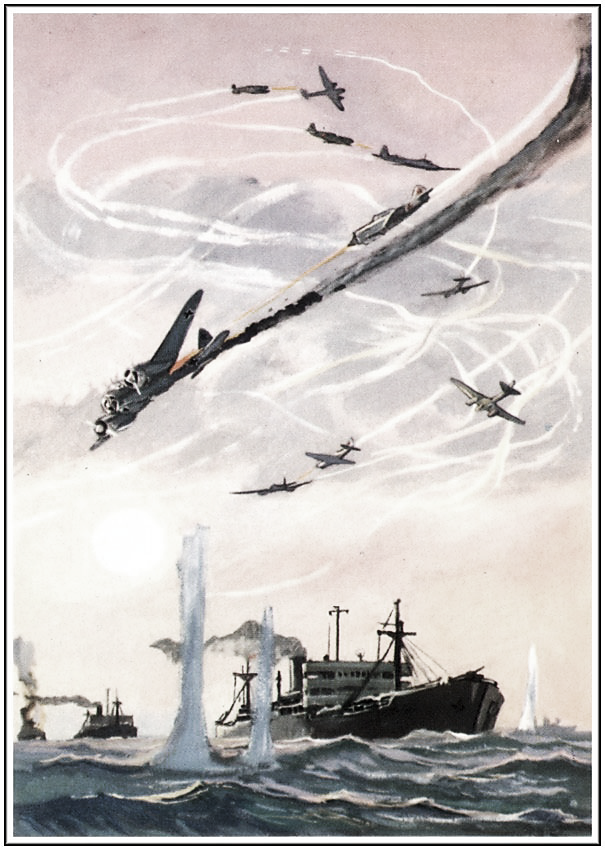 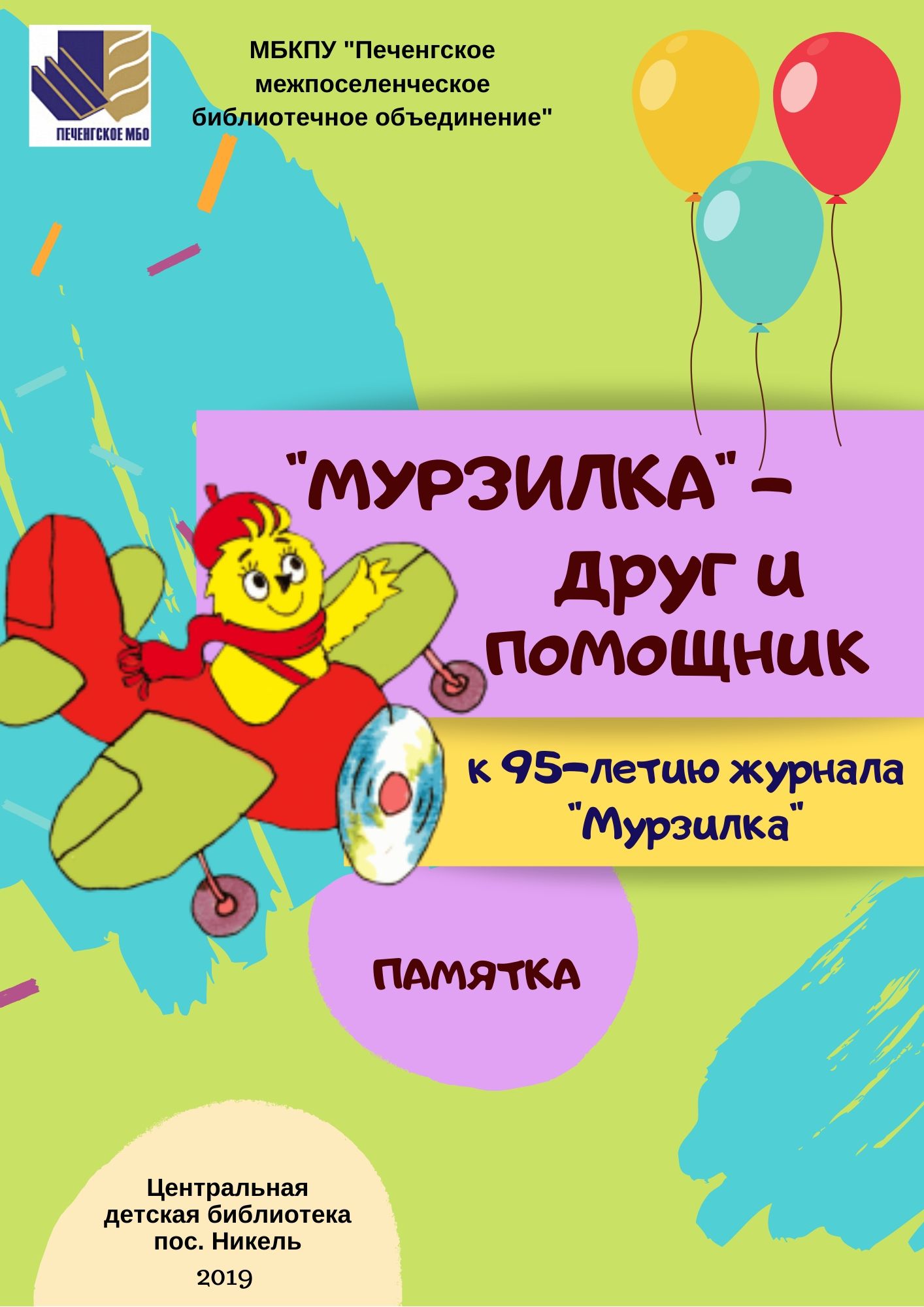          библиотечное объединение»                                                                                                      К 105-летию            со дня рождения                 Бориса Феоктистовича  Сафонова                                                                       Памятка   Центральная детская библиотека    пос. Никель   2020 г.                     «Своими подвигами он прославил не только авиацию Северного флота, но и всех наших морских летчиков. Главная же его заслуга в том, что он успел подготовить и воспитать большое число своих преемников - сафоновцев, которые продолжают его героические дела».А. Г. Головко	Имя легендарного морского летчика Бориса Сафонова на Кольской земле, знакомо, пожалуй, каждому. Оно увековечено в названиях населенных пунктов, улиц, кораблей, школ. Образ прославленного аса высечен в камне, отлит в металле.Борис Сафонов лучший советский первого периода Великой Отечественной Войны, первый из тех, кому за военные подвиги дважды было присвоено звание Героя Советского Союза. 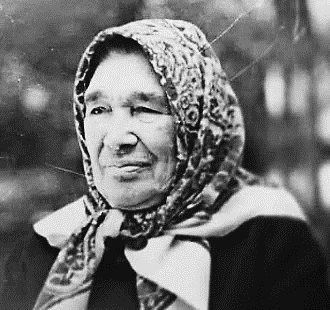 Родился Борис Феоктистович 26 августа 1915 года в селе Синявино Тульской губернии. Его отец Феоктист Дмитриевич Сафонов умер в 1918 году от ран, полученных в сражениях Первой мировой войны. Оставшись вдовой, мать Фекла Терентьевна вторично вышла замуж за учителя Сергея Васильевича Ступина, и в январе 1923 года у Бориса появился младший брат Евгений. После окончания с отличием семилетней школы Борис, поступил в Тульскую железнодорожную школу фабрично-заводского ученичества (ФЗУ). И, наверное, он стал бы железнодорожником, если бы комсомол не объявил на своем IX съезде о шефстве над Военно-Воздушными Силами. Борис стал одним из тысяч комсомольцев, устремившихся в небо. Он становится членом кружка планеристов, организованном при Тульском аэроклубе. Именно в этот период у него формируются необходимые для пилота качества - самостоятельность, уверенность в своих силах, выдержка и дисциплинированность. В 1932 году, благополучно пройдя медицинскую комиссию, которой он побаивался, поскольку был левшой, Сафонов становится учеником летчика в том же Тульском аэроклубе. Он попал в группу инструктора Валентины Степановны Гризодубовой, ставшей впоследствии Героем Советского Союза и вписавшей немало славных страниц в историю советской авиации. Одним из первых в группе Борис Сафонов вылетел самостоятельно, и на разборе полета, удостоился похвалы инструктора. Валентина Степановна заметила в начинающем летчике то, что называется талантом.В августе 1933 года после окончания аэроклуба, Бориса Сафонова направили в старейшую военную школу пилотов, находившуюся в городе Каче близ города Севастополя.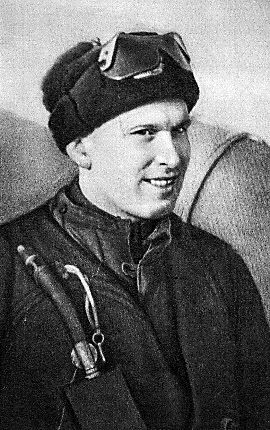 В конце ноября 1934 года, в девятнадцать лет, Борис Сафонов стал летчиком-истребителем. По технике пилотирования, воздушной стрельбе и знанию материальной части Сафонов получил  высшую оценку. Кроме того, в характеристике было отмечено, что он обладает быстрой реакцией в воздухе, находчив, сообразителен и в достаточной степени инициативен. Несколько слов из этой характеристики передают всю сущность летного характера Сафонова: «Любит воздушный бой».Сафонов был направлен в авиабригаду, дислоцированную в Белорусском военном округе.Чаще всего Бориса можно было застать в библиотеке воинской части. Весь свой досуг он отдавал самообразованию. Круг его интересов включал как специальные дисциплины - аэродинамику, теорию пилотажа, штурманское дело, так и общеобразовательные - физику, литературу, историю…Стремление улучшить качество пилотирования самолётов и меткость стрельбы, размышления над тактикой действий истребителей позволили Сафонову ещё перед войной выработать основные правила воздушного боя. Во время воздушных стрельб среди летчиков развернулось негласное соревнование - кто первым поразит «конус» (воздушную буксируемую цель). Каждый старался отыскать что-то свое, наиболее эффективное. Сафонов нашёл свой метод, который переняли все летчики эскадрильи. Впоследствии этот метод отлично зарекомендовал себя во время войны.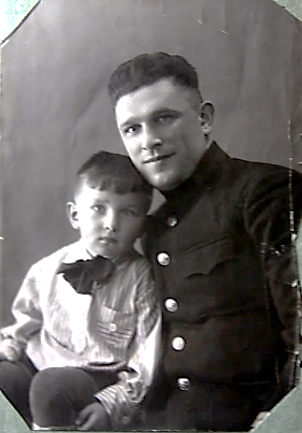 В Белоруссии Сафонов женился на Евгении, выпускнице Витебского мединститута. У них родился сын Игорь.В конце ноября 1939 года      начались боевые действия на границах СССР и Финляндии. Летчикам соединения, в котором служил Сафонов, стало известно, что одну из эскадрилий истребителей           отправят на Север. Борис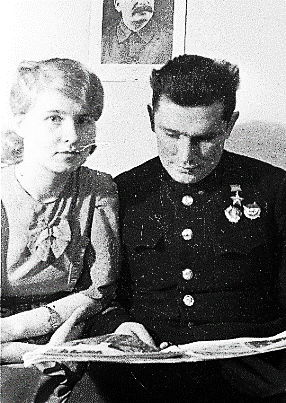   Сафонов немедленно подает рапорт на имя военкома с просьбой направить его на Север. Эта просьба была удовлетворена. В декабре 1939 года Сафонов прибыл на Север в поселок Ваенга (сейчас это город Североморск). Жена уехала вместе с ним, а сын остался с бабушкой и дедушкой.  Молодой лейтенант Сафонов был назначен на должность командира звена 1-й истребительной эскадрильи недавно сформированного 72-го смешанного авиационного полка Военно-воздушных сил Северного флота. Эскадрилья принимала активное участие в боевых действиях на Петсамском направлении, совершая налёты на вражеские объекты в ходе Советско-финской войны 1939-1940 годов. В основном боевые вылеты носили характер воздушнойразведки в связи́ с практически полным отсутствием финских Военно-воздушных сил и войск противовоздушной обороны в данном регионе.Великую Отечественную войну Борис Сафонов начал на истребителе И-16. Первый боевой вылет он совершил 22 июня 1941 года над полуостровом Рыбачьим. Вместе с Василием Воловиковым он атаковал бомбардировщик Не-111 ("Хейнкель"). Лётчики вели огонь до полного израсходования боекомплекта, однако задымившему немецкому самолёту удалось скрыться в облаках.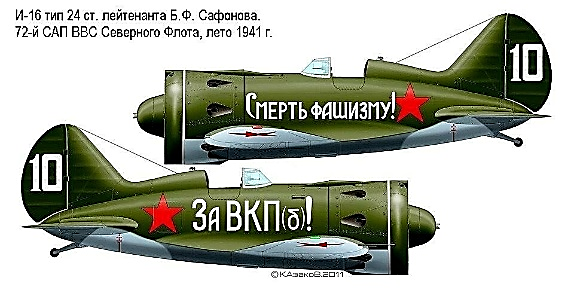  24 июня 1941 года Борис Сафонов сбил немецкий бомбардировщик Ю-88 («Юнкерс»). После долгой погони летчику удалось убить стрелка и повредить самолёт, а потом длинной очередью практически отрезать ему хвостовое оперение. Машина упала в бухте Зеленцы, подошедший катер успевает подобрать лишь резиновую шлюпку, парашюты, погнутые от удара пулемёты. Это был первый немецкий самолёт, сбитый лётчиками североморской авиации.В этот день командующий Северным флотом адмирал Арсений Григорьевич Головко записал в своем дневнике: "Сафонов - герой дня. Он - общий любимец, этот типичный русак из-под Тулы. Самолетом владеет в совершенстве. По отзывам авиационных специалистов, у него очень развито чувство времени и расстояния. Нетороплив, обстоятелен - по характеру настоящий летчик со всеми данными командира. Побольше бы нам таких соколов!"Эта победа имела и неожиданное последствие… Командующий Северным флотом вице-адмирал Арсений Григорьевич Головко, выяснив, что немецкие лётчики даже на сухопутных самолётах имеют резиновые шлюпки и на них аварийные радиостанции, дал указание снабдить таковыми все колёсные самолёты, летающие над морем: «Полезное надо перенимать». И в дальнейшем резиновые шлюпки спасли немало жизней советских морских лётчиков."Внезапность!" - стала девизом Сафонова с первого боя.Уже через 3 дня, 27 июня 1941 года, Борис Сафонов одержал вторую победу, отправив вместе с товарищами на землю немецкий разведывательный самолёт "Хеншель".Особенно ярко талант Сафонова-пилота раскрылся в июле и августе 1941 года, когда немцы предприняли массированные налёты на Мурманск. Были дни, когда эскадрилья Сафонова по пять раз поднимались в воздух.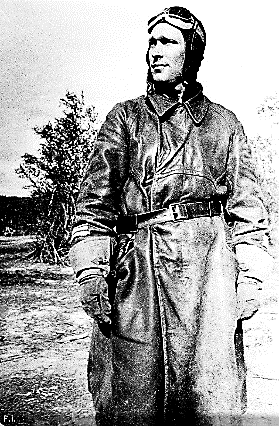 В воздухе для Сафонова не было мелочей - всё было подчинено достижению победы. Для сокращения времени взлета по тревоге он срезал пряжки со шлема, пришив вместо них кнопки от парашютных ранцев, и то же самое заставил сделать своих товарищей. В небе он никогда не летал по прямой. Его самолёт то уходил вниз, то круто взмывал вверх. Такие же пируэты приходилось выписывать и его ведомым. С каждым боем он продолжал совершенствовать тактику. Его группа делилась на две части, одна из которых атаковала бомбардировщики, а другая связывала боем вражеские истребители.В схватку Сафонов никогда не бросался сломя голову - бессмысленная храбрость могла дорого стоить в бою. Однажды пятерка самолётов эскадрильи встретила в небе большую группу немецких бомбардировщиков, но, несмотря на выгодную позицию, Сафонов не отдал приказа об атаке. И оказался прав - вскоре сверху была замечена группа истребителей сопровождения. Тогда Сафонов увел свою пятерку назад, а потом неожиданно атаковал бомбардировщики со стороны солнца. Три самолёта сразу же были сбиты, и пока враг не опомнился, летчики произвели второй заход, отправив к земле ещё один «Юнкерс». Немецкие истребители, были встречены лобовой атакой, после чего сафоновцы выстроились в оборонительный круг, который немцы уже не смогли разорвать.10 июля 1941 года Борис Сафонов получил звание капитана и был назначен командиром истребительной авиационной эскадрильи. 14 июля 1941 года Борис Сафонов получил первую награду - орден Красного Знамени. К 28 августа на счету капитана Сафонова было уже 10 побед, и его представили к званию Героя Советского Союза. 15 сентября 1941 года семерка истребителей под его командованием, вступила в схватку с превосходящими почти в 8 раз силами противника, уничтожила 13 вражеских самолетов, не потеряв ни одного своего. Сафонов лично сбил 3 самолёта.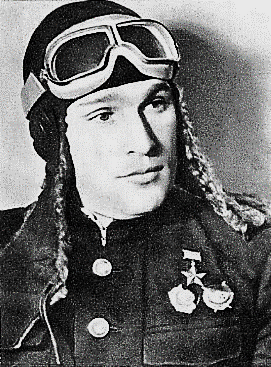 Указом Президиума Верховного Совета СССР от 16 сентября 1941 года, за героизм, мужество и отвагу, проявленные в боях с немецко-фашистскими захватчиками, командиру эскадрильи 72-го смешанного авиационного полка ВВС Северного флота капитану Б.Ф. Сафонову было присвоено звание Героя Советского Союза, с вручением ордена Ленина и медали «Золотая Звезда».К моменту опубликования данного Указа, на счету лётчиков эскадрильи было около 50 воздушных побед, из них 16 - на счету её командира.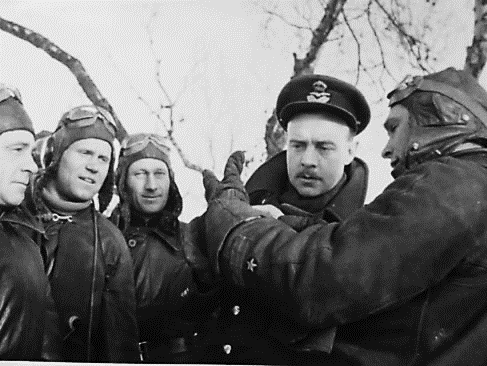 В сентябре 1941 года на аэродроме, где базировалась «сафоновская эскадрилья», обосновались английские лётчики 151 авиакрыла Королевских ВВС Великобритании на истребителях «Харрикейн». Английские лётчики совместно с североморцами выполняли боевые задачи - патрулировали в воздухе, дрались с противником, а также помогали советским летчикам осваивать новые самолёты. Отличная лётная подготовка позволила Сафонову первым на Северном флоте освоить новый истребитель всего после дня его изучения вместе с британским командиром эскадрильи Тони Миллером. А спустя всего 10 дней эти машины освоили и другие лётчики. Англичанин Хуберт Гриффит вспоминал позднее: «Это был более чем способный пилот, выдающийся стрелок, как позднее выяснилось в соревнованиях по стрельбе из пистолета. Сафонов был типичным русским, коренастым, солидным, методичным и неторопливым…»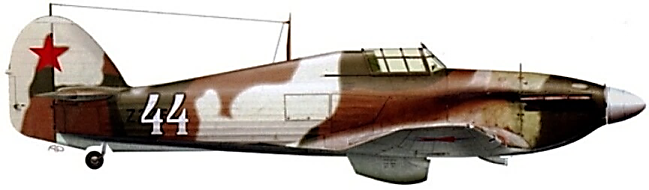 Показав отличные организаторские способности, умение обучать и воспитывать подчиненных, Сафонов получил очередное воинское звание «майор». 24 октября 1941 года майор Сафонов был назначен командиром нового 78-го истребительного авиационного полка. Командующий ВВС наделил Сафонова правом подбирать летчиков по собственному усмотрению. В полк были направлены 8 бывших инструкторов, имевших хорошую летную подготовку. Вооружение полка составили 27 самолетов «Харрикейнов».Командирские обязанности внесли существенные коррективы в его фронтовую жизнь. Летать на задания приходилось меньше, посвящая время планированию воздушных операций и тщательному руководству ими. Сафонов был не только талантливым командиром, но и хорошим учителем. Особенное внимание уделяет он воспитанию молодых летчиков; зачастую сам вылетает с ними на боевое задание. Среди тех, кто обязан своим становлением Сафонову, известные асы Н. Бокий, В. Покровский, П. Климов, П. Орлов, З. Сорокин, П. Сгибнев, Н. Диденко и другие (13 из них — Герои СССР).Счёт сбитых Сафоновым вражеских самолетов увеличивался. За это 22 декабря 1941 года и 22 января 1942 года он был награждён вторым и третьим орденами Красного Знамени.Немецкие лётчики боялись Сафонова. Существует легенда, что когда он поднимался в воздух, эфир заполняли истерические предупреждения: «Ахтунг, ахтунг! Сафон ин дер люфт!» («Ахтунг, ахтунг! В небе Сафон!»)К прежней задаче полка, обороне порта Мурманска, добавилась охрана союзных морских конвоев в зоне оперативного сопровождения Северного флота. За охрану полярных конвоев группа летчиков-североморцев, в том числе и Б. Ф. Сафонова, были награждены высшей авиационной наградой Великобритании - орденом «Ди-Эф-Си» - «Большой серебряный крест». В марте 1942 года глава английской миссии в СССР генерал-лейтенант Макферлан вручил эти ордена майору Б. Ф. Сафонову, капитанам А. А. Коваленко, А. Н. Кухарейко и И. К. Туманову. 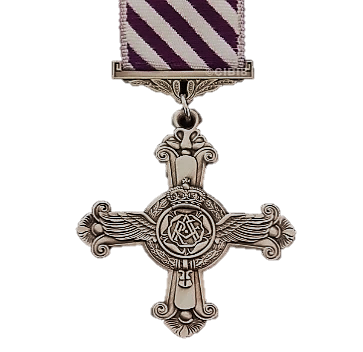 В конце марта 1942 года гвардии подполковник Сафонов проводит воздушный бой в районе Туломской ГЭС и одерживает очередные победы - лично сбивает два вражеских истребителя.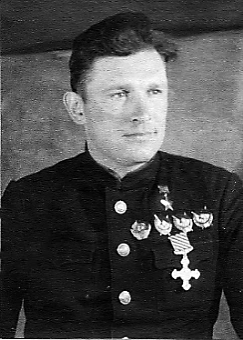 В апреле 1942 года Борису Сафонову присвоили звание подполковника. Военный Совет Северного флота представил его к награждению второй медалью «Золотая звезда». По данным штаба авиации, к тому времени летчик сбил 19 самолетов лично и три в группе.Свой последний - 224-й боевой вылет гвардии подполковник Борис Феоктистович Сафонов совершил 30 мая 1942 года, на прикрытие конвоя союзников PQ-16, следовавшего в Мурманск. Четыре самолёта пилотируемые североморцами поднялась в небо. Истребители американского производства фирмы Кертис P-40 «Киттихаук», не были приспособлены для эксплуатации в суровых условиях Заполярья - их двигатели часто выходили из строя. Неполадки случились и в этом вылете. Ведомый Сафонова А. Кухаренко из-за перебоев в работе мотора был вынужден вскоре после взлета возвратиться назад. На подходе к каравану Сафонов в группе с летчиками Павлом Орловым и Владимиром Покровским встретили 6 немецких бомбардировщиков и, преследуя их, разделилась. Сафонов остался один. Он передал по радио, что сбил три бомбардировщика, после чего связь с ним оборвалась.  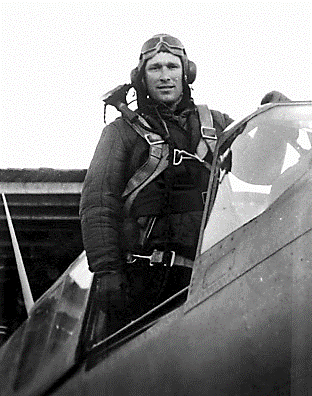  Точная причина гибели Сафонова неизвестна. По одной из версий (позже объявленной официальной), его самолет потерпел катастрофу из-за неполадок в моторе. Версия, что самолёт Сафонова был сбит оборонительным огнём бомбардировщиков, маловероятна. О гибели Сафонова немцы узнали сразу, но, как стало позднее известно из трофейных документов, никто из немецких асов не заявил о столь желанной победе. Моряки с эсминца «Валериан Куйбышев» видели, как одиночный самолет «Киттихаук», предположительно самолет Сафонова, перешёл в крутое пике, врезался в воду и быстро затонул. Моряки зафиксировали место гибели лётчика: 69 градусов 51 минута северной широты и 34 градуса 42 минуты восточной долготы. Поиски летчика оказались безуспешными. 14 июня 1942 года Президиум Верховного Совета СССР принял Указ о награждении Б. Ф. Сафонова второй медалью «Золотая Звезда. Следует отметить, что представление к награде было отослано 27 мая 1942 года ещё до смерти Сафонова. Произошло исключительное событие: впервые в ходе Великой Отечественной войны было вторично присвоено звание Героя Советского Союза. Но Борис Сафонов так и не успел об этом узнать.Сафонов не прожил и 27 лет, провоевал менее года, половину этого срока в должности командира полка. Он сражался на машинах, в 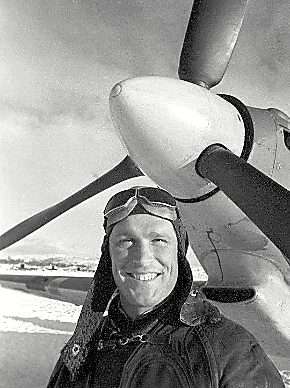 техническом плане существенно уступавших самолетам противника, ему не довелось оценить боевой мощи «Лавочкиных», «Яков», но он был первым из советских лётчиков, кто уже в мае 1942 года имел на боевом счету более 20 самолетов противника, уничтоженных лично. Интересно то, что во многих изданиях число одержанных им побед приводится разное: от 25 до 41 и вот почему.Бывший лётчик 2-го Гвардейского полка Николай Герасимович Голодников объяснял это так: «Я думаю, он сбил больше, чем 22 немецких самолёта. Сафонов великолепно стрелял и, бывало, в одном бою сбивал по 2-3 машины. Но у Сафонова было правило - «больше одного сбитого за бой себе не писать». Всех остальных он «раздаривал» ведомым. Хорошо помню один бой, он сбил 3 немецких самолёта и тут же приказал, что один ему, один - своему ведомому и один ещё кому-то. Ведомый встаёт и говорит: «Товарищ командир, да я и не стрелял». А Сафонов ему и говорит: «Ты не стрелял, зато я стрелял, а ты мне стрельбу обеспечил!» И такие случаи у Сафонова были не единожды».18 июня 1942 года, на основании приказа Народного комиссариата Военно-Морского Флота СССР №01376, 2-му гвардейскому истребительному Печенгскому Краснознамённому авиационному полку было присвоено имя погибшего командира - дважды Героя Советского Союза подполковника Бориса Феоктистовича Сафонова.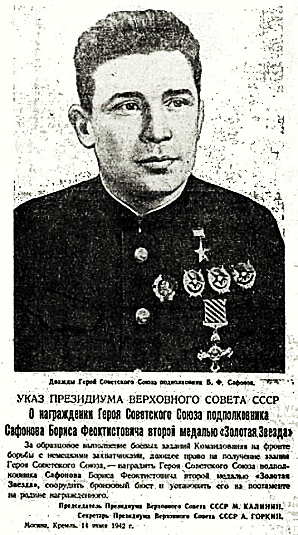 Летчики мстили за гибель своего командира. И так схож с командирским был их почерк, что еще не однажды раздавались в эфире испуганные и предупреждающие возгласы: «Ахтунг! Ахтунг! В воздухе - Сафон!».До конца войны, на многих на самолетах Северного флота, была надпись - "За Бориса Сафонова!"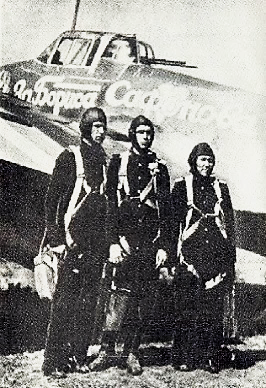 Сын Бориса Сафонова Игорь Борисович окончил Рижское нахимовское и Ленинградское высшее инженерно-техническое училища, служил на Северном флоте. Он капитан 1 ранга, живет в городе Североморске на улице Сафонова, имеет сына и дочь. Жена Бориса Феоктистовича Евгения умерла в 1973 году, а его мать Фекла Терентьевна - в феврале 1978 года.Младший брат Б. Ф. Сафонова, Евгений Сергеевич Ступин, в 1942 году окончил авиашколу, получил звание сержанта и проходил службу в 94-м запасном авиационном полку. Затем был направлен на учебу в Военно-морское авиационное училище, с августа 1943 года воевал в авиационном полку пикирующих бомбардировщиков ВВС Черноморского флота. На фюзеляже его самолета было написано: "За Бориса Сафонова!" Боевой путь младшего брата был отмечен орденами Красного Знамени, Отечественной войны II степени и Красной Звезды. Память о героях не должна умирать.В месте гибели Б. Ф. Сафонова в Баренцевом море экипажи кораблей Северного флота выполняют ритуал воинского приветствия. В 2018 году моряки Северного флота предприняли попытку найти самолёт Бориса Сафонова.Именем героя назван посёлок в Мурманской области - посёлок Сафоново. Бюст Б. Ф. Сафонова, в числе 53-х лётчиков-североморцев, удостоенных звания Героя Советского Союза, установлен в пос. Сафоново на Аллее Героев около музея ВВС Северного флота.Имя лётчика-североморца присвоено улицам и площадям в городах Мурманск, Североморск, Заполярный, Самара, Тула, 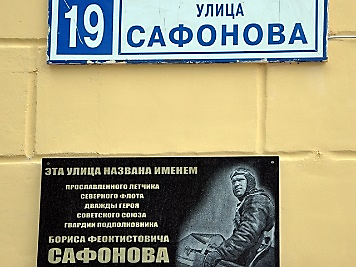 Владивосток, Нижний Новгород, Краснодар, образовательным учреждениям в Мурманске, Мончегорске , Плавске (Тульская область), Туле.Бюсты Героя установлены в Североморске, на аэродроме Североморск-1, в Мурманске, Плавске, в              посёлке Федотово (Вологодская область).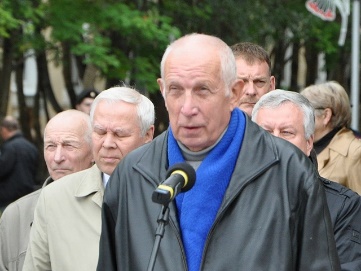 В Плавской средней школе № 1 имени Б. Ф. Сафонова находится музей памяти героя, в котором собраны книги, документы, личные вещи Б. Ф. Сафонова. Самолёт И-16, на котором летал Б. Ф. Сафонов, выставлен в экспозиции Центрального военно-морского музея в Санкт-Петербурге.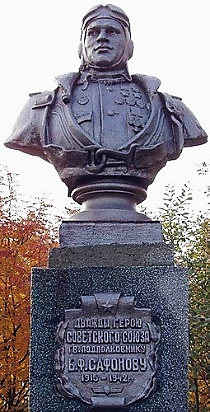 Имя Бориса Сафонова присвоено самолёту МиГ-31 (бортовой номер 08) 174-го гвардейского Краснознамённого Печенгского истребительного авиационного полка имени Б. Ф. Сафонова. В 2006 году после расформирования полка этот самолёт передан музею ВВС Северного флота и установлен на постаменте в посёлке Сафоново.  Указом Президента РФ В. В. Путина в 2005 году   отдельному корабельному истребительному авиаполку     ВМФ (279-го ОКИАП) присвоено имя дважды Героя                               Советского Союза Бориса Сафонова.Вечная память героям Великой Отечественной войны!Советуем прочитать: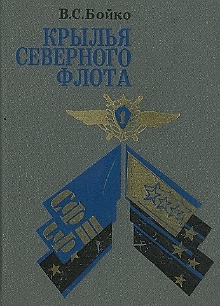 Бойко, В. С. Крылья Северного флота / Виктор Семенович Бойко. - Мурманск : Книжное издательство, 1976. – С. 27-124.Не просто имя – биография страны : Книга 2. – Мурманск : Книжное издательство, 1989. – С. 337-346.Воробьёва, Л. Легенда воздушных сил / Любовь Воробьёва // Печенга. - 2018. - 15 сент. (№ 33). - С. 14: фот. 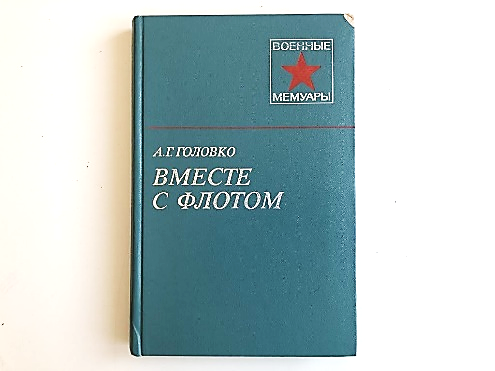 Герасименко, Д. Я. Славен героями Северный флот / Д. Я. Герасименко, И. Колкер, Ф. Нехорошков. - Мурманск : Книжное издательство, 1974. – С. 26-27.Головко, А. Г. Вместе с флотом / Арсений Григорьевич Головко. – [3-е изд.] - Москва : Финансы и статистика, 1984. – С. 86-103. - (Военные мемуары).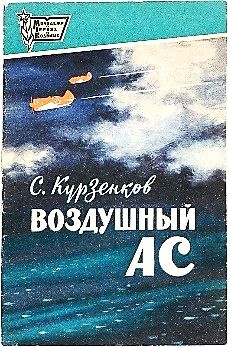 Козлов, И. А. Краснознаменный Северный флот / И. А. Козлов, В. С. Шломин. - [3-е изд., испр. и доп.] - Москва : Воениздат, 1983. - 293,[2] с. : , ил.Коржов, Д. В. Крылатая легенда : 100 лет исполнилось со дня рождения Бориса Сафонова / Д. Коржов // Мурманский вестник. - 2015. - 26 авг. (№ 156). - С. 1,2: фот.Курзенков, С. Г. Воздушный ас / Сергей Георгиевич Курзенков. – Москва : Издательство ДОСААФ, 1966. - 43,[1] с.: ил.; 20 см. - (Молодежи о героях и подвигах). 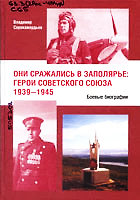 Сорокажердьев В. В. Они сражались в Заполярье : Герои Советского Союза, 1939-1945 : боевые биографии / В. В. Сорокажердьев. –Мурманск : Книжное издательство, 2007. - С. 215 - 216.Сорокин, З. Звезды на фюзеляже / З. Сорокин. -   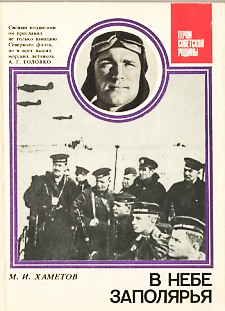  Москва : ДОСААФ, 1977. – С. 3 - 21.  11.  Хаметов, М.И. В небе Заполярья : о дважды Герое        Советского Союза Б. Ф. Сафонове / М. И. Хаметов. –        2-е изд., доп. - Москва : Политиздат, 1987. - 110 с., 4 л.        фотоил. : портр. - (Герои Советской Родины).При подготовке памятки были использованы материалы с сайтов:«Ахтунг, ахтунг! В небе Сафон!». - Текст : электронный // Роза ветров. Север : [сайт]. – URL: http://murmansk-nordika.blogspot.com/2014/02/blog-post_25.html (дата обращения: 04.10.2021).Борис Сафонов – прирожденный ас ВВС Северного флота. - Текст : электронный // История. РФ : [сайт]. – URL: https://histrf.ru/biblioteka/b/boris-safonov-prirozhdiennyi-as-vvs-sieviernogho-flota (дата обращения: 04.10.2021).Сафонов Борис Феоктистович. - Текст : электронный // КРАСНЫЕ СОКОЛЫ. СОВЕТСКИЕ ЛЁТЧИКИ 1936-1953 : [сайт]. – URL:  http://airaces.narod.ru/all2/safonov.htm (дата обращения: 04.10.2021).Сафонов Борис Феоктистович. - Текст : электронный // Советские асы 1936-1953 : [сайт]. – URL: http://soviet-aces-1936-53.ru/abc/s/safonov.htm (дата обращения: 04.10.2021).Сафонов Борис Феоктистович, дважды Герой Советского Союза. - Текст : электронный // Армии и Солдаты. Военная энциклопедия : [сайт]. – URL: http://armedman.ru/lyudi/safonov-boris-feoktistovich-dvazhdyi-geroy-sovetskogo-soyuza.html (дата обращения: 04.10.2021).Фотографии взяты из открытых источников.Памятка подготовленаШмелёвой С. А., гл. библиографом отдела МБИ МБКПУ «Печенгское МБО»Ответственная за выпуск: Петрова О. С. заместитель  директора МБКПУ «Печенгское МБО» по работе с детьми.